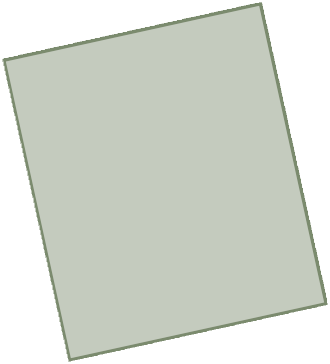 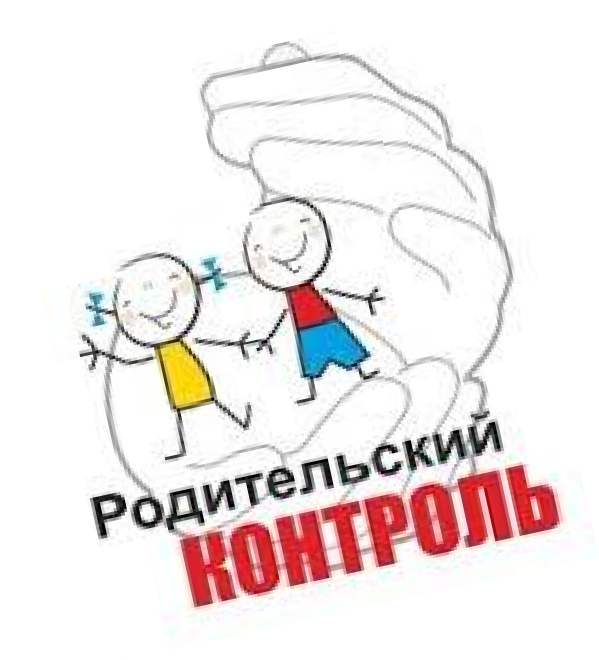 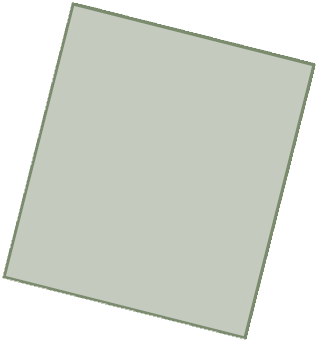 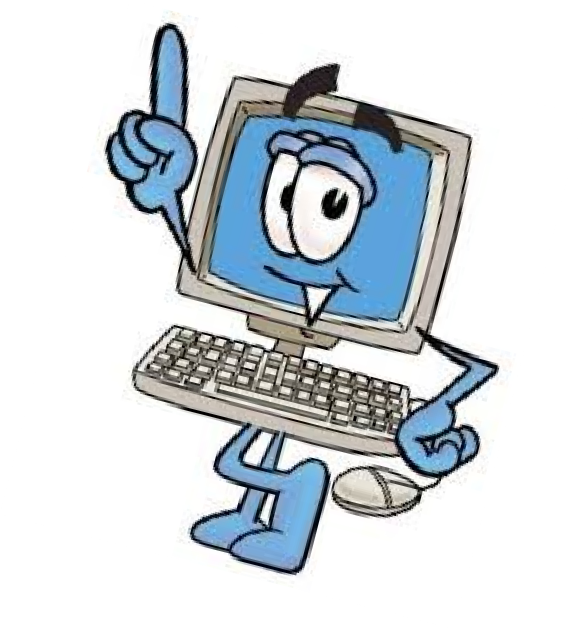 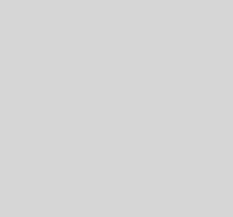 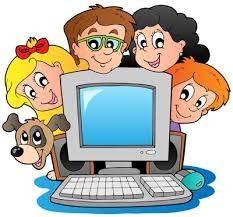 РОДИТЕЛЬСКИЙ КОНТРОЛЬРодительский контроль — это комплекс правил и мер по предотвращению негативного воздействия сети Интернет и компьютера на опекаемого человека (обычно — ребенка).ПРОГРАММЫ РОДИТЕЛЬСКОГО КОНТРОЛЯОдна из основных задач приложений – создание фильтра web-сайтов. Все очень просто: на одни страницы заходить можно, на другие – нельзя. Обычно предлагается следующие варианты ограничений:приложение работает с базой данных, где содержатся сайты для взрослых. Желательно, чтобы	список	регулярно	обновлялся	через интернет, иначе появление новых ресурсов быстро сделает защиту неактуальной. Можно расширять черный список сайтов на свое усмотрение.Создание	белого	списка.	Ребенок	может посещатьтолько те web-сайты, которые ему разрешили родители.Еще один способ родительского контролязаключается в фильтрации сайтов по их содержимому. Вы задаете набор ключевых слов, и если что-либо из их списка обнаруживается на web-странице, то она не открывается.НАИБОЛЕЕ ПОПУЛЯРНЫЕ ПРОГРАММЫ РОДИТЕЛЬСКОГО КОНТРОЛЯ:Интернет Цензор	http://www.icensor.ru/Dr.Web	http://products.drweb.com/Родительский контроль Kasperskyhttp://www.kaspersky.ru/ Trend Micro	http://www.trendmicro.com.ru/ Avira	http://www.avira.com/ru/index ChildWebGuardian     http:// .childwebguardian.ru/  SkyDNS	       http://www.skydns.ru/ПРАВИЛА ПОЛЕЗНОГО ИБЕЗОПАСНОГО ИНТЕРНЕТА ДЛЯ РОДИТЕЛЕЙ(разработаны совместно с ФОНДОМ РАЗВИТИЯ ИНТЕРНЕТ)Установите на компьютер специальныеантивирусные программы и настройки безопасности,которые	помогут	блокировать негативный контент.Доверительные отношения с ребенком позволят вам быть в курсе, с	какой	информацией	он сталкивается в Сети.Объясните детям, что необходимо проверять	информацию, полученную в Интернете, а приобщении	с	другими	пользователями	быть дружелюбными.Научите детей правильно реагировать на обидные слова или действия в Интернете:  нестоит общаться с агрессивно настроенными	пользователями. Убедитесь, что оскорбления из Сети не перешли в реальную жизнь ребенка.Расскажите ребенку об опасностивстречи с незнакомыми людьми, с которыми он может познакомиться в Интернете: на встречу в реаль ной жизни обязательно нужно взять с собой взрослых.Никогда не открывайте вложения, присланные сподозрительных и неизвестных вам адресов - научитеэтому ребенка!Объясните ребенку, что нельзя разглашать в Интернете информацию личного характера: имя, адрес, телефон и т.п.Проинформируйте ребенка о самых распространенных методах мошенничества всети.КАК ЗАЩИТИТЬ ДЕТЕЙ ОТ ИНТЕРНЕТ- ЗАВИСИМОСТИПо мнению специалистов разных стран для этого необходимо:уделять ему как можно больше внимания.Дети, окруженные родительской заботой и вниманием, не станут искать утешения в уничтожении монстров, поскольку не будут чувствовать себя одинокими.Приобщать к культуре испорту, чтобы он не стремилсязаполнить свободное время компьютерными играми. Если у ребенка не останется времени на компьютерные игры, то и зависимости взяться будет неоткуда.Не сердиться на ребенка за увлечение играми и ни в коем случае не запрещать их. Исключение составляют игры с насилием и жестокостью. Детская психология такова – чем больше нельзя, тем больше хочется.Необходимо объяснить ребенку различия игры и реальности. Помогите своему ребенку найти общий язык со сверстниками и он предпочтет поиграть во дворе, нежели играть в одиночестве.Занять его чем-то кроме компьютера.Какое-нибудь хобби ребенку обязательно придется по вкусу, и он станет меньше времени проводить за компьютером.Ребенку обязательно нужно чувствоватьвашу любовь и заботу, быть уверенным, что его поймут и поддержат.ПОМНИТЕ!Больше половины юных пользователей Интернета ищут в нем именно	игр	и развлечений, которых им не хватает в реальной жизни. Они стремятся заполнить этот пробел виртуальными радостями.  Родительский контроль Windows http://www.windows.Убедитесь в безопасности сайта, на котором вы или  ваш ребенок планируете совершить покупку.microsoft.com/ru-ru/windows/set-parental-controls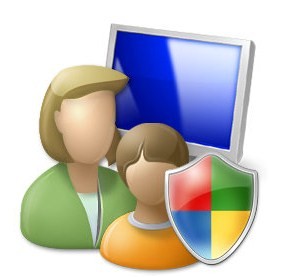 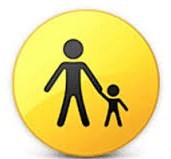 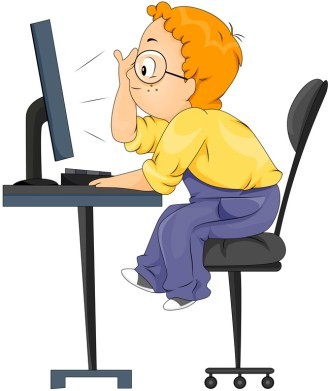 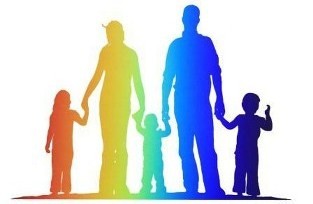 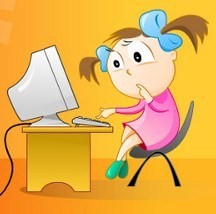 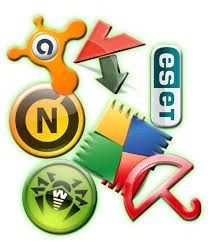 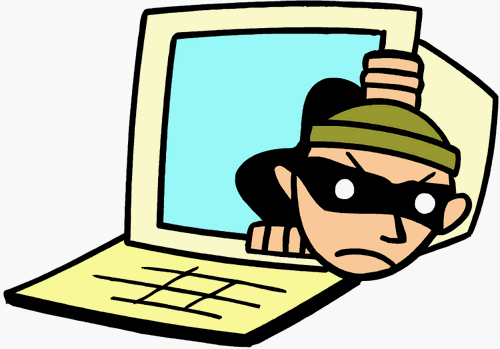 #1TC=windows-7Буклет для родителейБуклет для родителейОб информационной безопасностидетей в сети ИнтернетОб информационной безопасностидетей в сети ИнтернетОб информационной безопасностидетей в сети ИнтернетОб информационной безопасностидетей в сети Интернет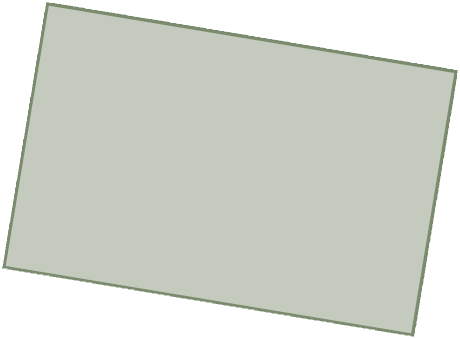 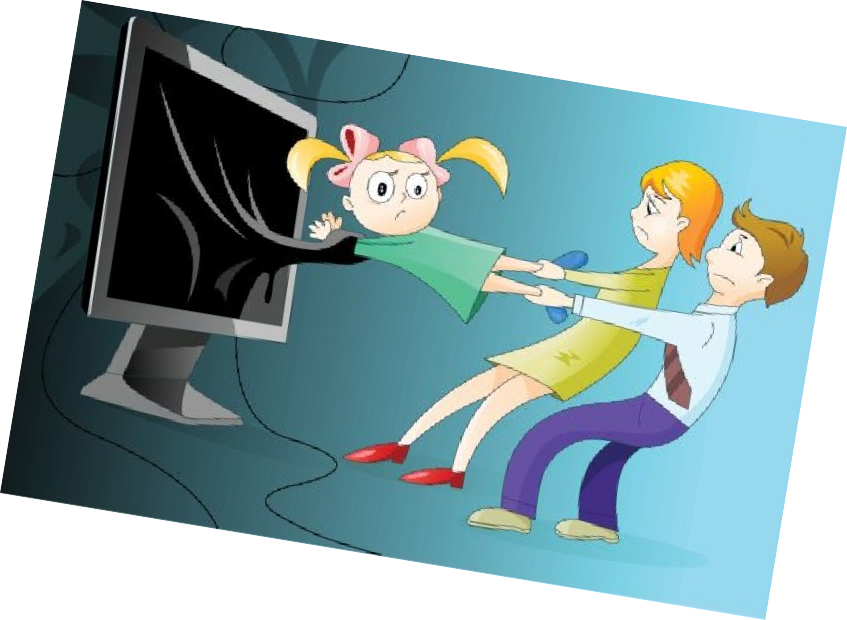          2022г         2022г